Standard Operating Procedure for LaboratoriesReviewed and Approved by:Hazardous Material Use and ManagementTrainingPrior to conducting any work with boron trifluoride, designated personnel must be provided training specific to the hazard involved in working with the substance.The PI must provide his/her lab personnel with a copy of the SOP and a copy of the SDS provided with the manufacturer. The PI must ensure that his/her lab personnel have attended and are up to date on the appropriate laboratory safety training within the last year. I have read and understood the content of this SOP and the SDS:BORON TRIFLUORIDEDanger, gas under pressure, acutely toxic, corrosive, cause serious eye damage.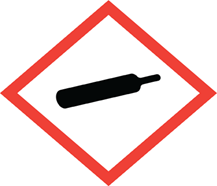 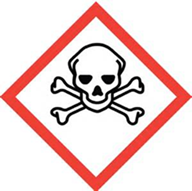 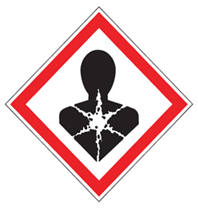 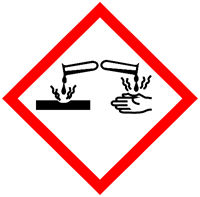 FIRST AIDContact with rapidly expending gas can cause burns or frost bites.Eyes: Check and remove contact lenses. Flush eyes with plenty of water for 15 min. Seek medical attention.Skin: Rinse with plenty on water, warm up the frozen tissues. Seek medical attention.Inhalation: Remove person to fresh air, rest in half-upright position. Seek medical attention.Ingestion: Do not induce vomiting. Seek medical attentionDIAL 911                                                   Call REHS for more information 848-445-2550Department:Principal Investigator(s):Lab Manager/Coordinator:Location of Experiment: (Building/Room Number)Lab Phone:Office Phone:Emergency Contact: (Name/Phone)PI: (Typed  Name)PI: (Signature and Date)Lab Manager: (if PI unavailable)Hazardous Material(s) Used: (wt./volume)Hazardous Material Storage Location:Experimental Procedure and Lab Techniques to be Used:Hazard Identification: (i.e., physical/health hazards)Review MSDS/SDS prior to working with chemical.Engineering Controls: (chemical fume hood, biosafety cabinet, glove box)Protective Equipment:Waste Collection/Disposal Method:Spill Management: Untrained personal should not attempt to clean up a spill.Evacuate danger area! If possible, confine the spill to a smaller area using absorbent material.Call REHS 848-445-2550 or call 911.Ensure adequate ventilation. Wear flame resistant personal protective equipment including self-containing breathing apparatus. Remove fumes with fine water spray, never direct water jet on liquid.First Aid:Lab Personnel (Running the Experiment)Date of Hands-on Training from DepartmentSignature of Lab Personnel